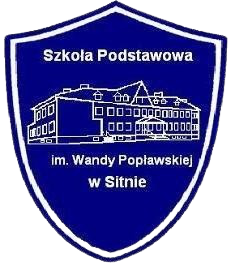 INNOWACJA PEDAGOGICZNAmetodycznaZespół autorski:Elżbieta Sagucka,   Ewa MałekTemat innowacji:Twórcy literatury dziecięcej – wewnątrzszkolny projekt dla klas I – III„Julian Tuwim  – poeta dziecięcej radości”Nazwa szkoły:            Szkoła Podstawowa im .Wandy Popławskiej  w SitnieAutor:                          Elżbieta Sagucka, Ewa MałekTemat:Twórcy literatury dziecięcej – wewnątrzszkolny projekt dla klas I – III „Julian Tuwim – poeta dziecięcej radości”Rodzaj innowacji: metodycznaData wprowadzenia:      15.02.2023r.Data zakończenia:31.03.2023r.Zakres innowacji: Adresatami innowacji są uczniowie klas I - III. Czas realizacji innowacji obejmuje 2 miesiące: luty i marzec 2023r. z możliwością jej kontynuowania w następnym roku szkolnym.Zajęcia innowacyjne odbywać się będą w ramach zajęć obowiązkowych jako element godziny lekcyjnej, raz w tygodniu.Niniejsza innowacja ma na celu szerzenie idei czytelnictwa oraz znajomości literatury dziecięcej i jej twórców.  Ma ona zachęcać i motywować uczniów do poszukiwania znanych i mniej znanych utworów.Motywacja wprowadzenia innowacji:Innowacja „Twórcy literatury dziecięcej – wewnątrzszkolny projekt dla klas I – III. Tuwim – poeta dziecięcej radości” jest naszą odpowiedzią na konieczność rozwijania zainteresowań czytelniczych, a także wyjściem naprzeciw kierunkom polityki oświatowej państwa („Podnoszenie jakości kształcenia oraz dostępności i jakości wsparcia udzielanego dzieciom i uczniom w przedszkolach i szkołach ogólnodostępnych i integracyjnych.”) oraz wymogom edukacyjnym zawartym w aktualnej podstawie programowej dla pierwszego etapu edukacyjnego. Na podstawie wieloletnich obserwacji oraz przeprowadzonych diagnoz w pracy w szkole podstawowej zauważyłyśmy, że uczniowie rzadko i niechętnie czytają wiersze. Dlatego też główną przyczyną opracowania innowacji była potrzeba zainteresowania uczniów polską literaturą dziecięcą i jej twórcami.Opis innowacji:Wstęp	Zainteresowania czytelnicze dzieci mogą rozwijać się dzięki motywacji do czytania. Nauczyciele zobligowani są wdrażać uczniów do obcowania z literaturą, a dzięki ich kreatywności można w uczniach rozbudzić zainteresowanie czytelnictwem. Kształtowanie kompetencji czytelniczych ma wpływ na funkcjonowanie ucznia na kolejnych etapach nauki szkolnej i ułatwia mu osiąganie sukcesów edukacyjnych (np. wyższe wyniki egzaminów).Założenia ogólneInnowacja skierowana jest do uczniów klas I - III.Główne założenia innowacji:- przybliżenie dzieciom sylwetki poety, który kształtował język, wyobraźnię i społeczną wrażliwość wielu pokoleń Polaków, ucząc ich zarazem poczucia humoru i ukazując optymizm codziennego życia,wykorzystanie różnych form aktywności uczniów,zapoznanie z twórczością poety,wdrożenie pracy metodą projektu.Cele innowacjiCel główny:zainteresowanie twórczością Juliana Tuwimapromocja dziecięcej literaturybudzenie i rozwijanie zainteresowań czytelniczychCele szczegółowe:poprawa czytelnictwa,swobodne posługiwanie się językiem polskim,zachęcanie do poznawania sylwetek twórców literatury dziecięcej,kształtowanie u uczniów umiejętności literackich, aktorskich i plastycznych,przygotowanie uczniów do właściwego korzystania z narzędzi TIK.Metody i formyNauczyciele biorący udział w realizacji innowacji w ramach zajęć obowiązkowych jako element godziny lekcyjnej, raz w tygodniu, będą realizować zadania zawarte w harmonogramie. Metody wiodące:metoda projektuTIK metody podające (np. pogadanka, opowiadanie, anegdota)metody aktywizujące (np.  inscenizacja, gry dydaktyczne)metody eksponujące (np. prezentacja, film, ekspozycja) Formy pracyindywidualna i zbiorowaV. Przewidywane osiągnięcia (korzyści wdrożenia innowacji)Uczniowie:poszerzą wiedzę na temat życia i twórczości Juliana Tuwima,rozwiną własne zainteresowania i udoskonalą umiejętności literackie, plastyczne i aktorskiebędą zdobywać wiedzę w sposób kreatywny, gdyż np. zgromadzą informacje i niezbędne materiały z różnych źródeł; dokonają selekcji merytorycznej, przetworzą je i dostosują do potrzeb projektu, wykorzystują możliwości jakie dają narzędzia TIK.Nauczyciele:Wykorzystają zasoby szkoły.Wzmocnią współpracę z biblioteką gminną.ZadaniaZadania zostały opracowane w oparciu o podstawę programową kształcenia ogólnego dla pierwszego etapu edukacyjnego i kanon lektur dla klas I – III. Uzupełniają i poszerzają umiejętności i wiadomości z zakresu edukacji polonistycznej.Życie i twórczość Juliana Tuwima - gazetek ściennych, prezentacje w klasach.Lekcje biblioteczne dotyczące twórczości Juliana Tuwima.Cudowna kraina wierszy Juliana Tuwima – głośne czytanie wierszy podczas zajęć świetlicy szkolnej.Konkurs plastyczny „Mój ulubiony bohater wiersza Juliana Tuwima”.Konkurs recytatorski „Julian Tuwim – czarodziej słowa”.Wystawa czasowa o tematyce związanej z poetą (życie, twórczość, ciekawostki).Przedstawienie „W Tuwimowie”, wystawa prac, rozstrzygnięcie konkursów.EwaluacjaW celu uzyskania informacji zwrotnej nauczyciel przeprowadzi: - analizę aktywności czytelniczej w klasach I – III, - rozmowy indywidualne i grupowe z uczniami, - rozmowy z rodzicami.Szczegółowa analiza wyników aktywności czytelniczej i przeprowadzonych rozmów pozwoli ocenić stopień realizacji zamierzonych celów. Działania te pomogą wyciągnąć wnioski, zaplanować pracę i ewentualnie zmodyfikować metody pracy. Podjęta zostanie także decyzja o ewentualnej kontynuacji innowacji w kolejnym roku szkolnym z uwzględnieniem zmiany osoby twórcy.Spodziewane efektyWpływ na uczniów:wzrost czytelnictwa wśród uczniów klas I-III, zachęcanie dzieci do częstego sięgania po wartościowe dzieła literatury polskiej, poznanie życia poety i jego twórczości, ukierunkowanie na różne formy ekspresji słownej.Wpływ na pracę szkoły:podnoszenie jakości pracy szkoły poprzez kształtowanie u uczniów umiejętności literackich, aktorskich i plastycznych. indywidualizacja nauczania – wspomaganie wszechstronnego rozwoju uczniów.promocja szkoły w środowisku lokalnym.PodsumowanieNiniejsza innowacja ma na celu zaprezentowanie korzyści płynących z rozwoju czytelnictwa. Sprawozdanie z realizacji innowacji i wyniki ewaluacji zostaną przedstawione Radzie Pedagogicznej Szkoły Podstawowej w Sitnie podczas zebrania plenarnego w czerwcu 2023r.HARMONOGRAM ZADAŃ                                                                                       Opracowała:                                                                                   Elżbieta Sagucka , Ewa MałekLp.ZadaniaTerminOsoby odpowiedzialneUczestnicy1.Przygotowanie w klasach gazetek ściennych dotyczących życia i twórczości Juliana Tuwima.lutywychowawcy klas, klasy I-III2.Lekcje biblioteczne dotyczące twórczości Juliana Tuwima.lutyGminna Biblioteka w Sitnie klasy I-III 3.Cudowna kraina wierszy Juliana Tuwima – głośne czytanie wierszy podczas zajęć świetlicy szkolnej.lutyBeata Jackowskauczniowie klas I-III4.Konkurs		plastyczny	 „Mój ulubiony bohater wiersza Juliana Tuwima”.Lutywychowawcyklasy I-III 5.Konkurs recytatorski „Julian Tuwim – czarodziej słowa”- recytacja wybranych wierszy Juliana Tuwima.lutywychowawcyklasy I-III 6.Wystawa czasowa o tematyce związanej z poetą (życie, twórczość, ciekawostki).lutyElżbieta Saguckaklasy I-III7. Podsumowanie projektu – przedstawienie „W Tuwimowie”, wystawa prac, rozstrzygnięcie konkursów.marzecElżbieta Sagucka klasy I-III